NurseryReceptionYear 1Year 2Year 3Year 4Year 5Year 6We belong here!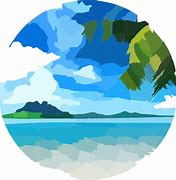 Explore the outdoor area of school (local)How is our local area special? All About Me 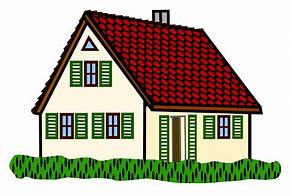 Navigating around ourclassrooms, outside areas and schoolDiscuss their homes and what is near their homesWhat is their home like? Make comparisons of different homesHome Sweet Home- What is it like to live here?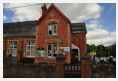 Wonderful Weather – What is weather?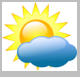 United Kingdom – What is in the UK and how is its South West unique?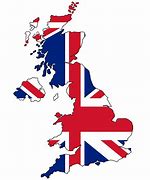 South America – Where is Brazil?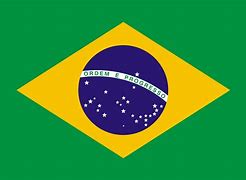 Trade and Economics– Where do our food and resources come from?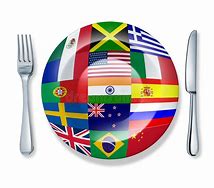 Our Environment – How can we improve the world we live in?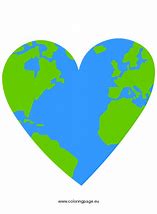 Autumn+ Locating our school in our local area, andidentifying local physical and human features on a map and during fieldworkStudying the human and physical geography ofthe local area with an introduction to scale and fieldworkLocating the UK, Great Britain and the BritishIsles, and regions and counties; identifying human and physical features across the UK and in one regionLocating lines of longitude and latitude;understanding Brazil’s physical features and climate, and its human settlementsUnderstandingthe distribution of the world’s naturalresources and these are traded between places across the worldRecognising the importance of renewable energy and reducing waste, and the actions that humans can take to improve the environmentSpring on the farm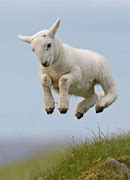 Spring has Sprung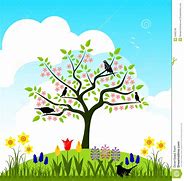 You’re Great Britain – What makes Britain great?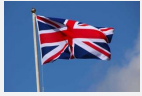 Hot and Cold Deserts – What is climate?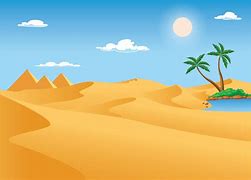 Mountains and Volcanoes – is there life in these environments?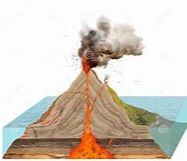 Rainforests –Where are they and what makes them so vital?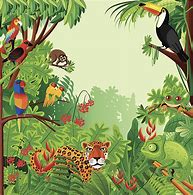 Investigating Water – How does water help and hinder life?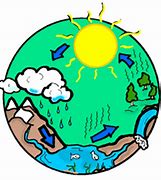 On The Move – Why do people relocate to other countries?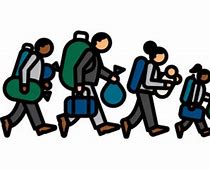 Locating hot and cold deserts, and identifying common physical and human featuresSpring Exploring how things work on afarm (Humanfeature)NurseryStudy features of the local environment. Compare places using GoogleEarth- how are they similar or different? Use bee-bots on simple maps. Use directional language.ReceptionLocating our local area in the UK; identifying the four countries of the UK; some key human and physical featuresYear 1Year 2Understanding the structure of the Earth; how fold mountains and volcanoes are formed; and the impacts they can have on human settlement using case studies of Etna and LaSoufriereYear 3Understanding the key features of a rainforest ecosystem, the contributions they make to the world and threats they face (using Amazon Rainforest)Year 4Understanding the water cycle and the distribution of the world’s water; considering land use along rivers Danube,Mississippi, and SevernYear 5Understanding push and pull factors in migration from the Northern Triangle to the USA, and Syria to countries in Europe; understanding the benefits of migration to                      the UKYear6Travel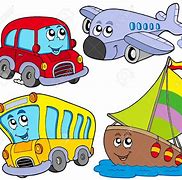 Explore Ways to travel – car/train… Differences in places.Explore sea side   area (physical feature)Bee Bot on a  seaside matLet’s Explore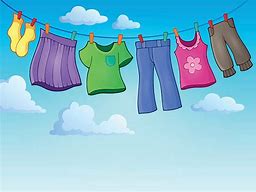 Change in living things, comment on the weather, culture, clothing and housesExplore the natural world through hands-on experienceKenya – What is it like to live in Kenya compared to Exmouth?Understanding where we live on the global scale; locating continents and comparing the human and physical features of an area in the UK with an area in Kenya 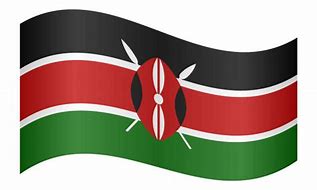 Rivers, Seas and Oceans –How do they connect?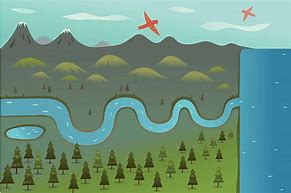 Locating the seas around the UK and oceans of the world. Identifying physical and human features around rivers and coastal areasEurope – What does life look like across our continent?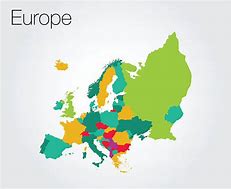 Comparing the humanand physical features of the Alps, Dartmoor, Exmouth and the Amalfi Coast, and exploring the impact of tourism in these areasThe Angry Earth – Why and where do earthquakes occur?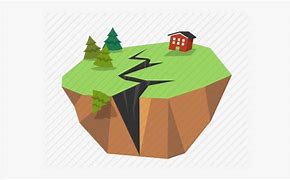 Understanding why earthquakes take place and what effects they had in Haiti and JapanClimate Across the World – How do we keep the vital balance?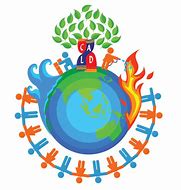 Understanding time zones, climate zones, biomes, and vegetation belts, and the effects of global warmingI am a Geographer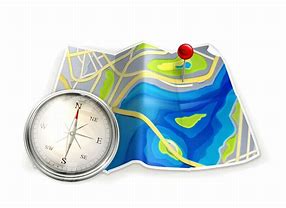 Posing questions,completing fieldwork and presenting a geographical investigationSummer]